HYACINTH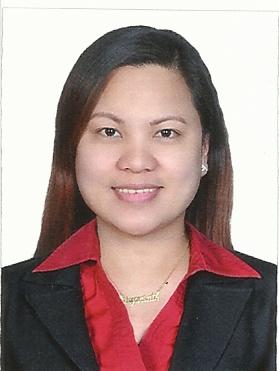 hyacinth.361577@2freemail.comObjective:	Young, dynamic and highly-motivated and willing to share my passion and determination to succeed and eager to support the company’s ideals through a dedicated and best service.QualificationComputer LiterateResults oriented personHardworking, flexible, willing to be trained, responsible and honest.Warm and easy to get along which is very important in my jobCapable of working under time pressure and deadlines, aloneOr with a teamWorking Experience:Abu Dhabi Island International SchoolAsst. TeacherAl Ain UAENovember 5, 2015- up to PresentProviding support to children with reading. mathematics and writing on an individual, class or small group basisGiving extra help to children with special needsHelping to develop programmed of learning activities and adapting appropriate materialsAssisting with marking and correcting work Attending meetings and reviewsHelping with school events, trips and activitiesSharhyar RestaurantReceptionistAl ain UAE January 31, 2015-September 30, 2015Meet & Greet guest upon entering Escort them to tables and provide menuInspect and maintain  dining facilitiesBooking reservationAnswering & Forwarding phone callsTarchy Café and SweetsCustomer Service RepresentativeAl Ain UAE January 20, 2013-January 25, 2015Meet & Greet guestEscorting the guest to their respective tableResponsible for ordering, filling, assembling and serving all foods and beveragesUtilizes suggestive selling techniques of all items menuResponsible for self-cashiering knowledgeably using Micros machineHandling guest complaintAnswering the phone and door greeterAssist Manager for daily operation Front Office Department Receptionist/ Telephone Operator Ayla Hotel 4* Al Ain , U.A.EJanuary 2, 2011 -January 10, 2013Receives guest calls in a professional and friendly manner, ensuring guest expectation are always exceededOperates switchboard to relay incoming, outgoing and interoffice callsSupply information to the callers regarding the hotel location, facilities and servicesRecords all callsSubmitting daily amenities for arrivals, esp. for VIP guestsHandling reservations of the guestGaisano MallSales AssistantRoxas City, PhilippinesOctober 05, 2008-October 10, 2010Making it sure that all the displays are properly fixed and organizedAssist customers in finding what they needUp sell as much as possibleMaintain customer service policy as per company standardAssist customer for paymentsCentury Park Sheraton Hotel 5*Food AttendantManila Philippines September 15, 2006- September 18, 2008Assist the Guest                                                                                                                                               Serve Food and Beverage according to the service of standardPrepare hot, cold and mixed drinks Perform Banquet Set-upSEMINAR/TRAINING ATTENDED:Abu Dhabi Food ControlFood Essential Food Safety training Far East Maritime Foundation Inc.Basic  Safety TrainingSHARP MARITIME SECURITY TRAINING SERVICES INC. Crowd ManagementSHARP MARITIME SECURITY TRAININGSERVICES INC.Ship Security Awareness                           EDUCATIONAL ATTAINMENT:Tertiary:	Central Philippines University		IloIlo City, Philippines                	Bachelor of Science               	 Major in Hotel & Resort Management Secondary:	Pontevedra Christian School		Roxas City, Philippines